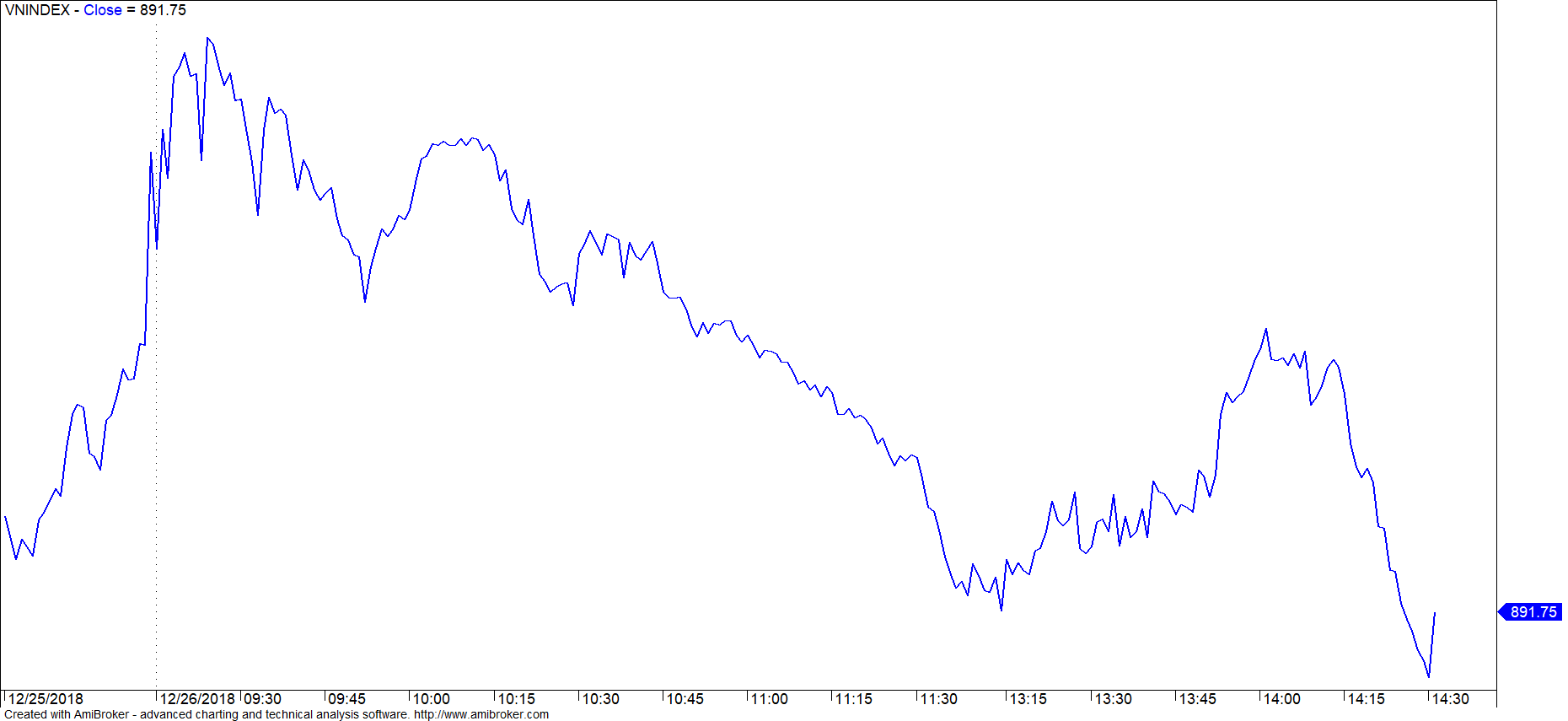 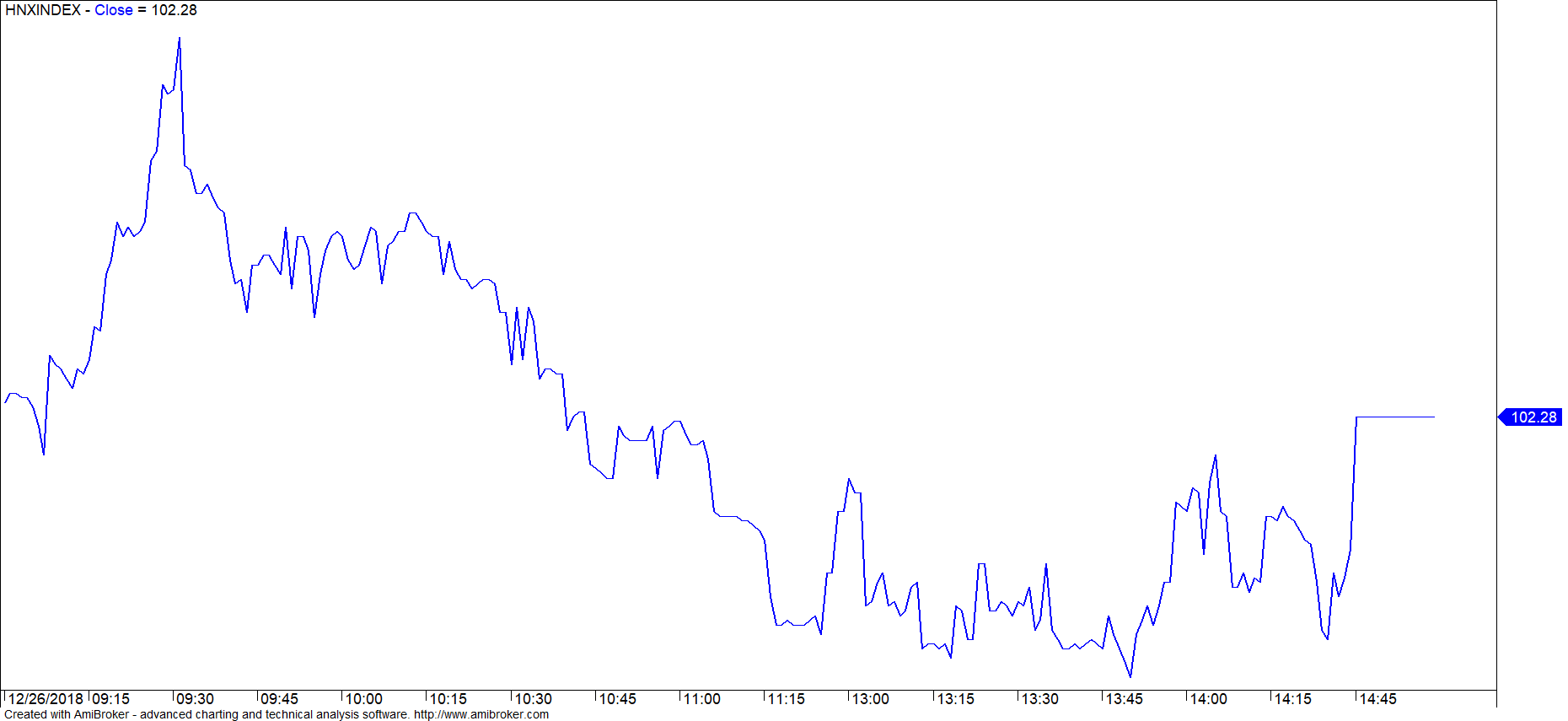 技術分析圖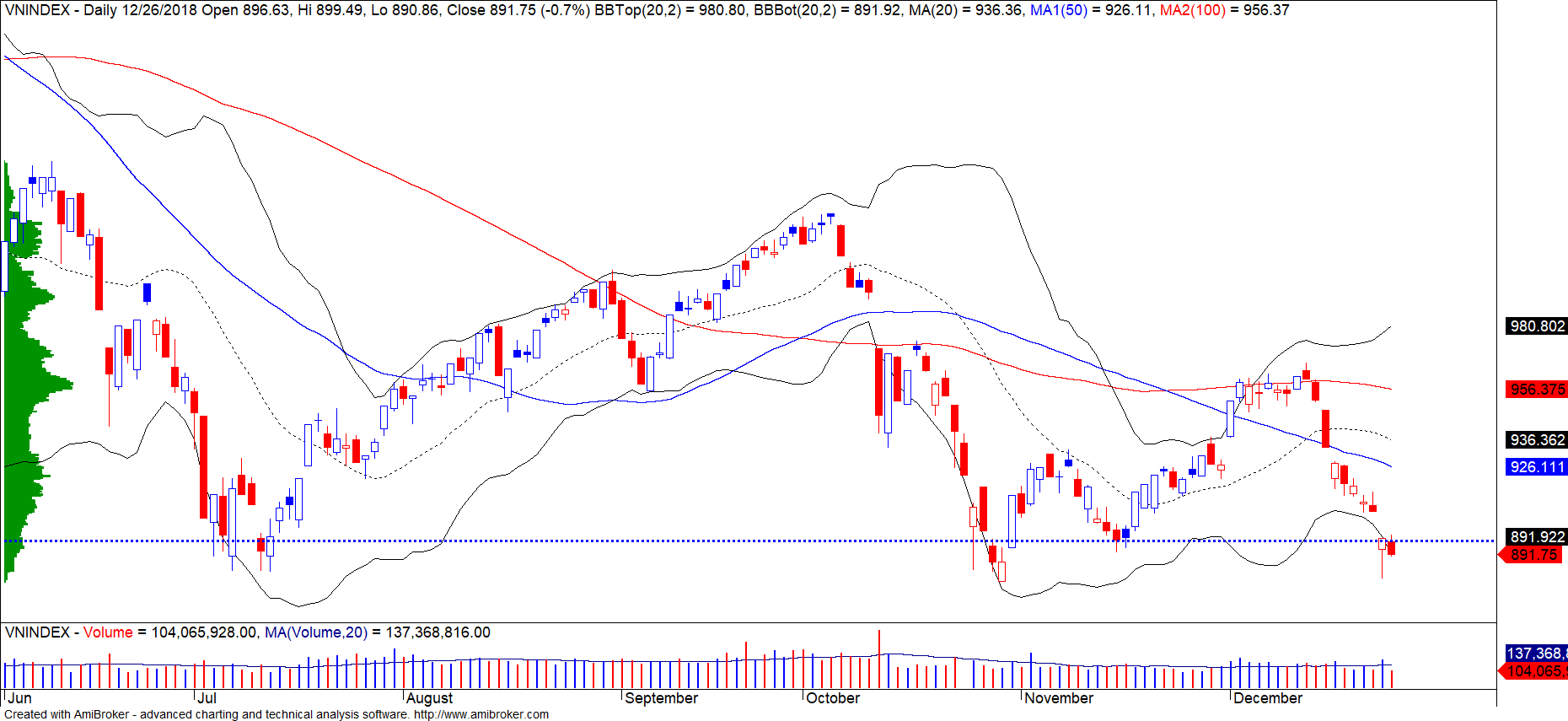 指數技術分析圖 VN-Index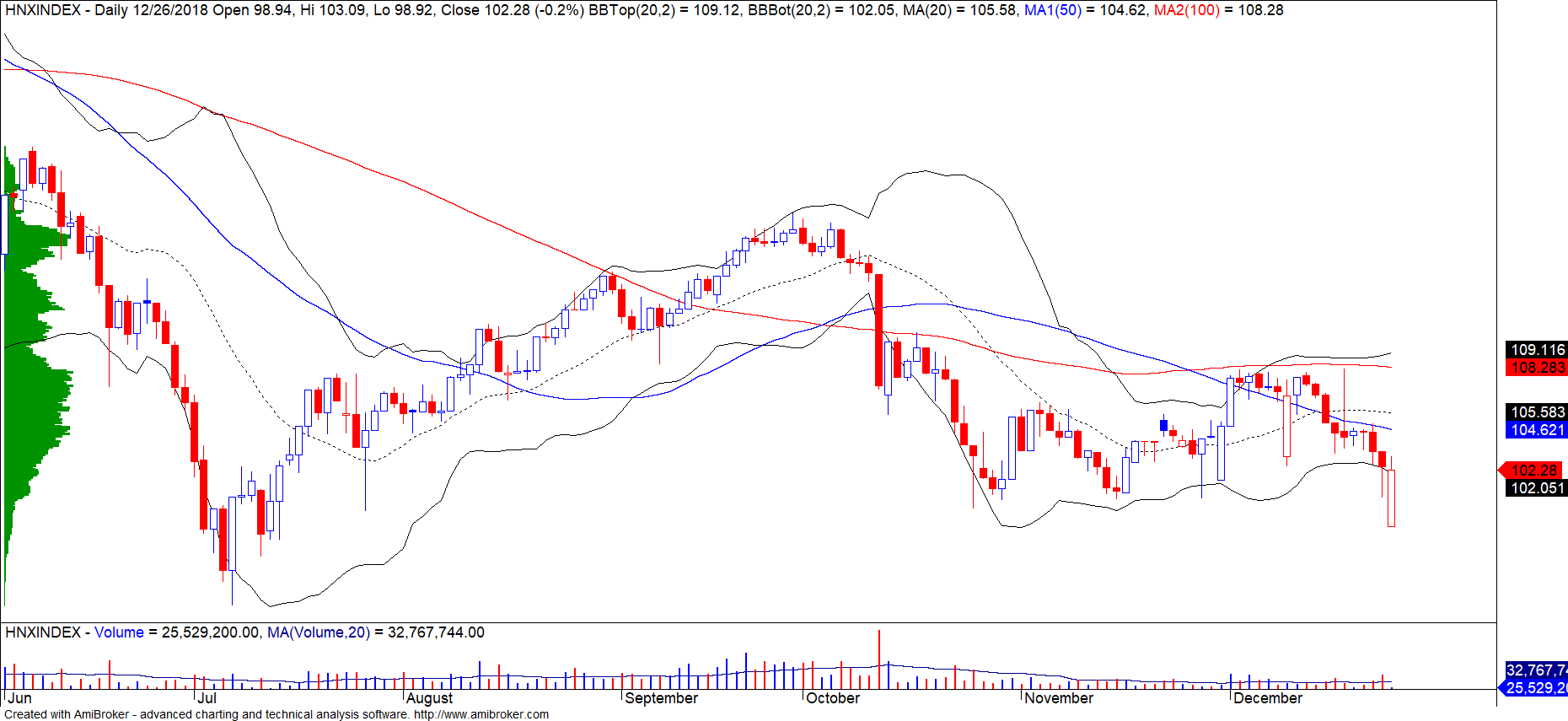 指數技術分析圖 HNX-Index股票趨勢追蹤表外資買賣統計自營進出統計									券商自營交易最大前名越南證券市場投資人類別統計6資料源: FiinPro – YSVN東南亞主要市場數據資料源: BloomBerg & YSVN, 2014CÔNG TY CỔ PHẦN CHỨNG KHOÁN YUANTA VIỆT NAMAppendix A: Important DisclosuresAnalyst CertificationEach  analyst primarily responsible for the content of this  report, in whole or in part, certifies that with respect to each security or issuer that the analyst covered in this report: (1) all of the views expressed accurately reflect his or her personal views about those securities or issuers; and (2) no part of his or her compensation was, is, or will be, directly or indirectly, related to the specific recommendations or views expressed by that  analyst in the  report.Ratings DefinitionsBUY: We have a positive outlook on the stock based on our expected absolute or relative return over the investment period. Our thesis is based on our analysis of the company’s outlook, financial performance, catalysts, valuation and risk profile.  We recommend investors add to their position.HOLD-Outperform: In our view, the stock’s fundamentals are relatively more attractive than peers at the current price. Our thesis is based on our analysis of the company’s outlook, financial performance, catalysts, valuation and risk profile. HOLD-Underperform: In our view, the stock’s fundamentals are relatively less attractive than peers at the current price.  Our thesis is based on our analysis of the company’s outlook, financial performance, catalysts, valuation and risk profile. SELL: We have a negative outlook on the stock based on our expected absolute or relative return over the investment period. Our thesis is based on our analysis of the company’s outlook, financial performance, catalysts, valuation and risk profile.  We recommend investors reduce their position.Under Review: We actively follow the company, although our estimates, rating and target price are under review.Restricted: The rating and target price have been suspended temporarily to comply with applicable regulations and/or Yuanta policies.Note: Yuanta  coverage with a Target Price is based on an investment period of 12 months.  Greater China Discovery Series coverage does not have a formal 12 month Target Price and the recommendation is based on an investment period specified by the analyst in the report.Global Disclaimer© 2018 Yuanta. All rights reserved. The information in this report has been compiled from sources we believe to be reliable, but we do not hold ourselves responsible for its completeness or accuracy. It is not an offer to sell or solicitation of an offer to buy any securities. All opinions and estimates included in this report constitute our judgment as of this date and are subject to change without notice. This report provides general information only. Neither the information nor any opinion expressed herein constitutes an offer or invitation to make an offer to buy or sell securities or other investments. This material is prepared for general circulation to clients and is not intended to provide tailored investment advice and does not take into account the individual financial situation and objectives of any specific person who may receive this report. Investors should seek financial advice regarding the appropriateness of investing in any securities, investments or investment strategies discussed or recommended in this report. The information contained in this report has been compiled from sources believed to be reliable but no representation or warranty, express or implied, is made as to its accuracy, completeness or correctness. This report is not (and should not be construed as) a solicitation to act as securities broker or dealer in any jurisdiction by any person or company that is not legally permitted to carry on such business in that jurisdiction. Yuanta  is distributed in the  only to Major U.S. Institutional Investors (as defined in Rule -6 under the Securities Exchange Act of 1934, as amended and SEC staff interpretations thereof).  All transactions by a  person in the securities mentioned in this report must be effected through a registered broker-dealer under Section 15 of the Securities Exchange Act of 1934, as amended. Yuanta  is distributed in  by Yuanta Securities Investment Consulting. Yuanta  is distributed in Hong Kong by Yuanta Securities (Hong Kong) Co. Limited, which is licensed in  by the Securities and Futures Commission for regulated activities, including Type 4 regulated activity (advising on securities). In Hong Kong, this research report may not be redistributed, retransmitted or disclosed, in whole or in part or and any form or manner, without the express written 指數短期趨勢中期趨勢阻力區 1阻力區2支撐區 1支撐區2VN-Index下跌下跌9721,025897780HNX-Index下跌下跌11011710096VN30下跌下跌946995865768VNMidcaps下跌下跌1,0201,079925971VNSmallcaps下跌下跌815835789769股票價格短期趨勢中期趨勢短期買進價短期止損暫計短期利潤%短期訊號中期買進價中期止損暫計中期獲利%中期訊號AAA14,500下跌下跌15,39016,612ACB28,700下跌下跌30,62633,291ACV83,700上漲下跌81,80081,3072.32%86,919ANV28,450下跌上漲30,83021,45025,32632.63%ASM8,400下跌下跌9,64312,065BFC25,150下跌下跌26,69426,729BHN82,300下跌下跌84,32795,267BID32,600下跌上漲32,45032,6860.73%賣出33,40029,888-2.40%BMP51,700下跌下跌55,26762,972BSR13,200下跌下跌14,44618,175BVH90,700下跌上漲97,01486,00088,0825.47%BWE25,000上漲上漲20,90024,14019.62%20,00022,12925.00%CEO12,700下跌下跌14,03214,906CHP21,000下跌下跌21,43322,586CSM14,850下跌上漲15,15814,39013,9113.19%CTD158,000上漲下跌151,500155,1554.29%164,807CTG19,300下跌下跌21,10725,893CTI23,700上漲下跌24,40023,466-2.87%26,512CVT19,450下跌下跌20,52326,095DCM10,400上漲下跌10,5009,734-0.95%10,704DGW22,800下跌下跌24,13627,50023,622-14.10%賣出DHA30,600上漲上漲30,30029,9970.99%29,10027,5215.15%DIG14,500下跌下跌15,60817,064DHC30,600下跌上漲32,25844,60029,901-31.39%DHG75,700下跌下跌79,11492,119DGC44,700下跌下跌47,48552,481DPG50,300上漲上漲48,25048,6034.25%52,00042,258-3.27%DPM22,700上漲上漲18,80020,80820.74%19,40018,71917.01%DPR31,500下跌上漲32,90435,95030,450-12.38%DQC26,750下跌上漲27,35231,00026,186-13.71%DRC20,500下跌下跌21,89624,626DXG23,000下跌下跌24,76629,079ELC7,680下跌下跌7,7678,913FCN15,000下跌上漲15,74817,70014,479-15.25%FIT2,520下跌下跌2,7513,581FMC29,000下跌上漲30,12924,70026,42717.41%FPT41,400下跌下跌42,78846,495GAS83,000下跌下跌90,626108,844GEX22,700下跌下跌24,14328,690GIL33,500下跌下跌35,90234,90034,848-0.15%GMD26,100下跌上漲27,65927,30025,612-4.40%GTN10,050下跌下跌10,39511,796HAG4,880下跌下跌5,2116,172HAX15,900下跌下跌16,39118,209HBC17,200下跌下跌18,94422,353HDB28,800下跌下跌30,02135,217HNG15,650下跌上漲16,1568,20014,50290.85%HPG30,300下跌下跌31,74338,366HSG5,960下跌下跌6,9349,322HT113,500下跌上漲14,63314,80012,654-8.78%HUT4,000下跌下跌4,4505,267HVN32,900下跌下跌33,73237,369ITD10,500下跌上漲11,21212,40010,106-15.32%KBC13,300下跌上漲14,59413,45012,358-1.12%KDH31,450上漲下跌29,50030,1836.61%32,650KSB25,800下跌下跌26,38032,224LCG7,990下跌下跌8,1969,392LDG14,000下跌下跌15,59018,940LIX47,200下跌上漲50,12444,40045,4866.31%LPB9,500下跌下跌9,64510,601LSS6,650上漲上漲7,0006,255-5.00%7,8906,353-15.72%MBB19,600下跌下跌20,76823,846MPC39,000下跌下跌42,95746,70040,579-13.11%MSN79,000下跌下跌83,15890,176MSR19,400下跌上漲21,00519,88417,887-2.43%MWG85,400下跌下跌87,87592,518NKG7,770上漲下跌8,1307,730-4.43%10,241NLG25,000下跌下跌26,90731,565NT225,050下跌下跌24,90025,1821.13%賣出26,612NTL18,300上漲上漲10,00017,06683.00%10,45014,60975.12%NTP41,000下跌下跌42,23949,006PAC38,600下跌下跌40,59744,10039,941-9.43%賣出PC124,450上漲下跌23,50023,1714.04%25,195PDR25,600下跌下跌26,74828,768PGC14,200下跌下跌14,61315,410PHR31,800上漲上漲29,30030,4428.53%24,00026,16432.50%PNJ93,500下跌上漲97,827103,90091,800-10.01%PLX55,200下跌下跌58,30366,270POW14,900上漲下跌14,30014,5964.20%16,115PPC17,750下跌上漲18,41219,70016,537-9.90%PTB59,500下跌上漲62,73164,00056,808-7.03%PVS17,100下跌下跌18,72822,123PVD14,300下跌下跌15,63919,341PVI32,700上漲上漲32,90030,946-0.61%33,00030,008-0.91%PXS5,040下跌下跌5,2816,221QNS42,400下跌上漲43,69341,5002,5572.17%RAL83,000下跌下跌87,34896,701REE30,700下跌下跌31,76734,681SAB249,000上漲上漲208,000241,07219.71%245,000224,9541.63%SAM6,900上漲下跌7,0906,624-2.68%7,361SBV14,700下跌下跌15,33418,710SCR7,600下跌下跌7,7268,940SHI6,580上漲上漲6,6806,342-1.50%6,9905,879-5.87%SJS18,600上漲上漲16,40016,99913.41%18,10017,8462.76%買進SKG17,850上漲下跌17,45017,2252.29%19,471SSI26,650下跌下跌27,64132,215STB11,950下跌下跌12,47813,932SVC42,500下跌下跌44,52047,578TCB26,000下跌下跌27,573N/ATCM22,200下跌下跌24,04429,332TDH9,980下跌下跌10,58411,745TLH5,700下跌下跌5,9646,641TMT9,000下跌上漲9,5249,2908,746-3.12%TNG16,700下跌上漲18,17512,00015,30239.17%TYA10,600上漲下跌10,90010,238-2.75%11,557VCB52,800下跌下跌54,66861,169VCG23,100上漲上漲20,30022,27513.79%19,20016,96220.31%VFG39,000下跌上漲39,07534,39434,81513.39%VGC18,300上漲下跌16,30017,39112.27%18,454VHC91,700下跌上漲96,31069,30091,53132.32%賣出VHM72,000下跌上漲77,14480,00068,839-10.00%VIB17,800下跌下跌18,94121,285VIC101,900上漲下跌96,40099,5495.71%104,386VIP6,800下跌下跌7,1567,294VJC122,000下跌下跌126,191145,748VNM124,000下跌上漲129,121133,900121,088-7.39%VPB19,500下跌下跌21,01724,014VPI42,000下跌N/A42,9126,177VRC18,500下跌下跌20,08119,35020,7857.42%賣出VRE29,200下跌下跌30,88034,506VSC40,000下跌下跌43,29945,128VSH16,900上漲上漲17,40016,731-2.87%17,40016,642-2.87%胡志明市交易所 (HSX)胡志明市交易所 (HSX)胡志明市交易所 (HSX)河內交易所 (HSX)河內交易所 (HSX)河內交易所 (HSX)UPCOM市場 (UPCoM)UPCOM市場 (UPCoM)UPCOM市場 (UPCoM)收盤漲跌%收盤漲跌%收盤漲跌%VNI897.94-1.17%HNI102.44-0.87%UPCoM51.88-1.11%VN30865.69-0.91%HN30186.15-1.51%VN Mid921.80-1.86%VNX AllSh826.96-1.07%VN Small774.64-1.32%外資交易成交值(十億盾)外資交易成交值(十億盾)外資交易成交值(十億盾)買進515.51買進7.46買進57.21賣出419.06賣出9.73賣出24.68買賣超96.45買賣超(2.27)買賣超32.53上漲排名/股碼漲跌(VND)漲跌%上漲排名/股碼漲跌(VND)漲跌%上漲排名/股碼漲跌(VND)漲跌%YEG133006.19%OCH5009.62%DVN13008.78%GMC16004.82%VC32000.84%VEA27007.65%SCR2803.83%SHS1000.80%LPB4004.40%VCI15003.37%TV29000.71%BCM10004.35%KSB8003.20%PVI2000.62%POW5003.47%下跌排名/股碼漲跌(VND)漲跌%下跌排名/股碼Giá trị thay đổi (VND漲跌%下跌排名/股碼漲跌(VND)漲跌%QCG-350-6.89%AMV-1,600-4.35%GEG-300-2.00%HSG-440-6.88%VCG-900-3.75%BSR-200-1.49%ROS-2,700-6.43%PVS-500-2.84%VIB-200-1.11%ASM-440-4.98%VCS-1,000-1.33%BSA-100-0.61%DLG-80-4.73%DBC-300-1.14%VTP-700-0.56%*備註：市值>5,000億盾；成交值>15億盾*備註：市值>5,000億盾；成交值>15億盾*備註：市值>5,000億盾；成交值>15億盾市值排名/股碼十億盾市值排名/股碼十億盾市值排名/股碼十億盾VIC306,396ACB39,909ACV175,855VHM257,913VCS13,248MCH52,454GAS229,483SHB9,986BSR52,305VNM223,773PVS9,336HVN50,544VCB215,506VCG8,083VGI49,415交易量排名/股碼成交值 (百萬)漲跌%交易量排名/股碼成交值 (百萬)漲跌%交易量排名/股碼成交值 (百萬)漲跌%TCB5.24-1.52%SHB4.380.00%LPB8.544.40%HAI4.84VCG4.36-3.75%BSA3.05-0.61%ROS4.37-6.43%NVB3.010.00%POW2.553.47%OGC4.36-1.69%OCH2.009.62%TSJ2.500.00%HPG4.27-0.33%ART1.94KTL1.96資料源: BloomBerg & Yuanta Research資料源: BloomBerg & Yuanta Research資料源: BloomBerg & Yuanta Research資料源: BloomBerg & Yuanta Research資料源: BloomBerg & Yuanta Research資料源: BloomBerg & Yuanta Research資料源: BloomBerg & Yuanta Research資料源: BloomBerg & Yuanta Research資料源: BloomBerg & Yuanta Research股票代碼買進金額  (百萬盾)股票代碼賣出金額   (百萬盾)VHM31,565VIC62,468E1VFVN3022,926VHM27,159KSB18,252CTD10,872FCN15,900PVD5,065VIC12,474PNJ3,584Thái LanIndonesiaPhilippinesViệt NamP/B2.0x2.2x1.9x2.8xP/E16.5x19.5x18.3x17.1xROE%12.1111.7010.7215.08ROA%3.083.042.362.38指數市值Bil.USD519.50431.00164137.00日成交Triệu USD1.400.280.050.15股息殖利率%3.162.331.652.11Phòng phân tích khối khách hàng cá nhânPhòng phân tích khối khách hàng cá nhânPhòng phân tích khối khách hàng cá nhânNguyễn Thế Minh研究分析經理+84 28 3622 6868 ext 3826 minh.nguyen@yuanta.com.vnNguyễn Thế Minh研究分析經理+84 28 3622 6868 ext 3826 minh.nguyen@yuanta.com.vnQuách Đức Khánh高級分析專員+84 28 3622 6868 ext 3833khanh.quach@yuanta.com.vnQuách Đức Khánh高級分析專員+84 28 3622 6868 ext 3833khanh.quach@yuanta.com.vnNguyễn Trịnh Ngọc Hồng分析專員+84 28 3622 6868 ext 3832hong.nguyen@yuanta.com.vnNguyễn Trịnh Ngọc Hồng分析專員+84 28 3622 6868 ext 3832hong.nguyen@yuanta.com.vnPhòng Môi giới khách hàng cá nhânPhòng Môi giới khách hàng cá nhânPhòng Môi giới khách hàng cá nhânPhòng Môi giới khách hàng cá nhânPhòng Môi giới khách hàng cá nhânPhòng Môi giới khách hàng cá nhânPhòng Môi giới khách hàng cá nhânPhòng Môi giới khách hàng cá nhânPhòng Môi giới khách hàng cá nhânNguyễn Thanh Tùng Giám đốc Môi giới Hội Sở+84 28 3622 6868 ext 3609tung.nguyen@yuanta.com.vnNguyễn Thanh Tùng Giám đốc Môi giới Hội Sở+84 28 3622 6868 ext 3609tung.nguyen@yuanta.com.vnChung Kim Hoa華人客戶部經理+84 28 3622 6868 ext 3828hoa.chung@yuanta.com.vnChung Kim Hoa華人客戶部經理+84 28 3622 6868 ext 3828hoa.chung@yuanta.com.vnChung Kim Hoa華人客戶部經理+84 28 3622 6868 ext 3828hoa.chung@yuanta.com.vnPhù Vĩnh QuếGiám đốc chi nhánh Chợ Lớn+84 28 3622 6868que.phu@yuanta.com.vnPhù Vĩnh QuếGiám đốc chi nhánh Chợ Lớn+84 28 3622 6868que.phu@yuanta.com.vnNguyễn Việt Quang Giám đốc chi nhánh Hà Nội+84 28 3622 6868 ext 3404quang.nguyen@yuanta.com.vnNguyễn Việt Quang Giám đốc chi nhánh Hà Nội+84 28 3622 6868 ext 3404quang.nguyen@yuanta.com.vnVõ Thị Thu ThủyGiám đốc chi nhánh Bình Dương+84 28 3622 6868 ext 3505thuy.vo@yuanta.com.vnVõ Thị Thu ThủyGiám đốc chi nhánh Bình Dương+84 28 3622 6868 ext 3505thuy.vo@yuanta.com.vnVõ Thị Thu ThủyGiám đốc chi nhánh Bình Dương+84 28 3622 6868 ext 3505thuy.vo@yuanta.com.vnBùi Quốc PhongGiám đốc chi nhánh Đồng Nai+84 28 3622 6868phong.bui@yuanta.com.vnBùi Quốc PhongGiám đốc chi nhánh Đồng Nai+84 28 3622 6868phong.bui@yuanta.com.vnNguyễn Đức HoànGiám đốc trung tâm kinh doanh Nam Hà Nội+84 28 3622 6868 ext 3409hoan.nguyen@yuanta.com.vnNguyễn Đức HoànGiám đốc trung tâm kinh doanh Nam Hà Nội+84 28 3622 6868 ext 3409hoan.nguyen@yuanta.com.vn